Healthy Living Dentistry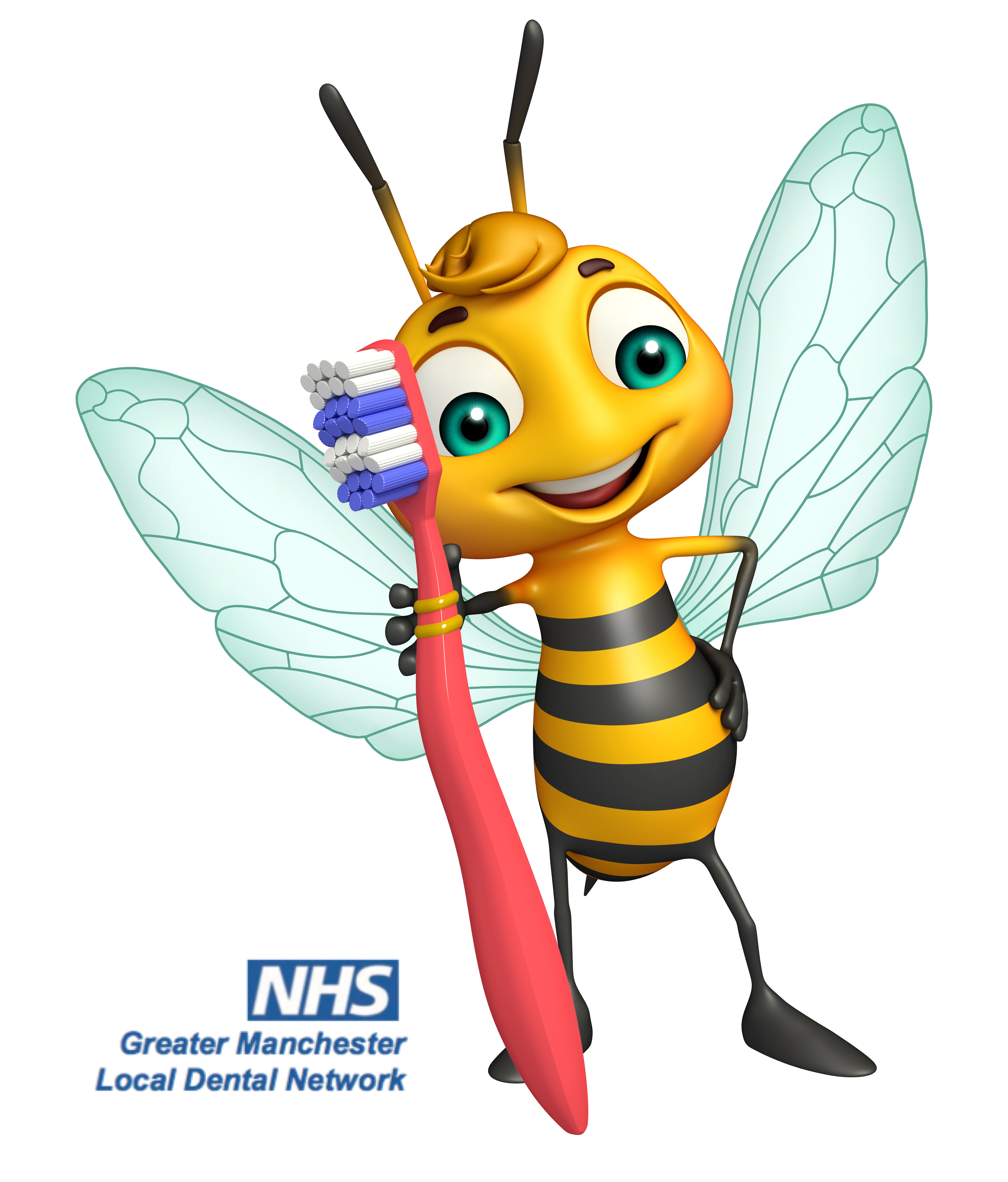 EXPRESSION OF INTEREST FORM:I am interested in becoming a Healthy Living Dental Practice. What do I need to do next? Identify your Practice Lead – this needs to be someone with leadership role in the practice- usually a dentist or practice manager. Identify your dental health champion- this is someone who will be enthusiastic about carrying out the programme- usually a dental nurse or receptionist. I Complete and return this form to dental@cpgmhealthcare.co.ukYou will be sent more information about the programme and can discuss this in your team. This means that you will be one step ahead by the time you come to the training. I confirm that:The practice is committed to delivering better oral health		The practice meets the NHSE contractual requirements	 	The practices complies with HTM 01-05 essential standards and CQC standards		All clinicians have been trained to level 2 in Safeguarding		Signed						DatePractice NamePractice AddressEmail to dental@cpgmhealthcare.co.uk  Or by post to:- CPGM Healthcare, Suite 9 Barlow House, Minshull Street, Manchester, M1 3DZ*Your information will only be shared and used for the purposes of this programme. Healthy Living Dentistry-  in a nutshellWhat is it?A quality framework for dental practice to improve health and wellbeing developed by the Greater Manchester Local Dental NetworkRole of Dental LeadSomeone with leadership role in practice- dentist or practice managerSupports champion Develop action planEnsures toolkits & campaigns implementedNetworks with other leadsAttends one evening CPD accredited session on Healthy Living DentistryRole of Health ChampionCommitted to improving health and wellbeingPractice expert and facilitatorEngage with members of the practice- enthuse and motivate themCascade training to other members of the teamOrganise campaignsLiaise with other champions- share best practiceIn addition to attending the briefing session the champion will have 8 hours online training followed by I day training in central Manchester location. This a CPD accredited Level 2 qualification. This will train the champion to improve health and wellbeing in the practice. It is not training in fluoride varnish or running 1:1 clinics in practice.  A Healthy living dental practice willUnderstand the health needs of local peopleUndertake 6 health campaigns per yearProvide very brief advice and signpostingImprove quality through implementing the LDN toolkits over a period of timeImprove health and wellbeing of their patients and It is about recognising the contribution of dental teams improving health and wellbeing, developing the dental team improving the quality of dental care. 
It isn’t aboutRunning 1:1 clinics in practicePerformance managing practicesPractice leadPractice championNamePhoneEmailMaxcourse ID if known